Privacy Notice 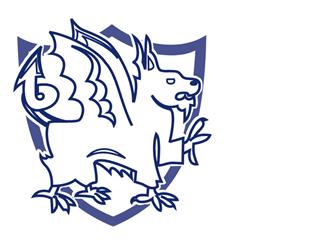 Please be advised that not all of this data is shared with everyone listed. We only share data required for that particular function and only the minimum required.What is the service being provided?Sharing limited personal data about Pupils and Parents/ Guardians with online payment providers to manage payments to the schoolSharing limited personal data about Pupils and Parents/ Guardians with online payment providers to manage payments to the schoolSharing limited personal data about Pupils and Parents/ Guardians with online payment providers to manage payments to the schoolSharing limited personal data about Pupils and Parents/ Guardians with online payment providers to manage payments to the schoolSharing limited personal data about Pupils and Parents/ Guardians with online payment providers to manage payments to the schoolSharing limited personal data about Pupils and Parents/ Guardians with online payment providers to manage payments to the schoolSharing limited personal data about Pupils and Parents/ Guardians with online payment providers to manage payments to the schoolSharing limited personal data about Pupils and Parents/ Guardians with online payment providers to manage payments to the schoolSharing limited personal data about Pupils and Parents/ Guardians with online payment providers to manage payments to the schoolSharing limited personal data about Pupils and Parents/ Guardians with online payment providers to manage payments to the schoolWhat personal data do we need from you?Pupil namePupil year group and classAddressDate of birthParent’s names and contact detailsEmail addressPupil namePupil year group and classAddressDate of birthParent’s names and contact detailsEmail addressPupil namePupil year group and classAddressDate of birthParent’s names and contact detailsEmail addressPupil namePupil year group and classAddressDate of birthParent’s names and contact detailsEmail addressPupil namePupil year group and classAddressDate of birthParent’s names and contact detailsEmail addressPupil namePupil year group and classAddressDate of birthParent’s names and contact detailsEmail addressPupil namePupil year group and classAddressDate of birthParent’s names and contact detailsEmail addressPupil namePupil year group and classAddressDate of birthParent’s names and contact detailsEmail addressPupil namePupil year group and classAddressDate of birthParent’s names and contact detailsEmail addressPupil namePupil year group and classAddressDate of birthParent’s names and contact detailsEmail addressWho will be using your Personal Data?Who is the Data Controller?Who is the Data Controller?Who is the Data Controller?Who is the Data Controller?Henham and Ugley Primary and Nursery SchoolHenham and Ugley Primary and Nursery SchoolHenham and Ugley Primary and Nursery SchoolHenham and Ugley Primary and Nursery SchoolHenham and Ugley Primary and Nursery SchoolHenham and Ugley Primary and Nursery SchoolWho will be using your Personal Data?Who is the Data Controller’s Data Protection Officer?Who is the Data Controller’s Data Protection Officer?Who is the Data Controller’s Data Protection Officer?Who is the Data Controller’s Data Protection Officer?Lauri Almond (Essex County Council).Lauri Almond (Essex County Council).Lauri Almond (Essex County Council).Lauri Almond (Essex County Council).Lauri Almond (Essex County Council).Lauri Almond (Essex County Council).Who will be using your Personal Data?Are there any Data Processors? Are there any Data Processors? Are there any Data Processors? Are there any Data Processors? YesNoWho will be using your Personal Data?Who are they?Who are they?Who are they?Who are they?Online payments providerOnline payments providerOnline payments providerOnline payments providerOnline payments providerOnline payments providerWhat will it be used for and what gives us the right to ask for it and use it?The Purpose(s):The Purpose(s):The Purpose(s):The Purpose(s):Supporting parents/ guardians to make online payments to the schoolSupporting parents/ guardians to make online payments to the schoolSupporting parents/ guardians to make online payments to the schoolSupporting parents/ guardians to make online payments to the schoolSupporting parents/ guardians to make online payments to the schoolSupporting parents/ guardians to make online payments to the schoolWhat will it be used for and what gives us the right to ask for it and use it?The Legal Condition(s):The Legal Condition(s):The Legal Condition(s):The Legal Condition(s):Task in the Public Interest Task in the Public Interest Task in the Public Interest Task in the Public Interest Task in the Public Interest Task in the Public Interest Who else might we share your data with?Who else might we share your data with?Who else might we share your data with?Who else might we share your data with?Who else might we share your data with?N/AN/AN/AN/AN/AN/AWill your data be stored in or accessible from countries with no UK-equivalent Privacy Law protections?Will your data be stored in or accessible from countries with no UK-equivalent Privacy Law protections?Will your data be stored in or accessible from countries with no UK-equivalent Privacy Law protections?Will your data be stored in or accessible from countries with no UK-equivalent Privacy Law protections?Will your data be stored in or accessible from countries with no UK-equivalent Privacy Law protections?NO NO NO NO NO NO How long will your data be kept?When will it stop being used?When will it stop being used?When will it stop being used?When will it stop being used?In line with the privacy notice  for pupil records/ statutory dataIn line with the privacy notice  for pupil records/ statutory dataIn line with the privacy notice  for pupil records/ statutory dataIn line with the privacy notice  for pupil records/ statutory dataIn line with the privacy notice  for pupil records/ statutory dataIn line with the privacy notice  for pupil records/ statutory dataHow long will your data be kept?How long after this will it be deleted?How long after this will it be deleted?How long after this will it be deleted?How long after this will it be deleted?In line with the privacy notice  for pupil records/ statutory dataIn line with the privacy notice  for pupil records/ statutory dataIn line with the privacy notice  for pupil records/ statutory dataIn line with the privacy notice  for pupil records/ statutory dataIn line with the privacy notice  for pupil records/ statutory dataIn line with the privacy notice  for pupil records/ statutory dataOur use of the data will be subject to your legal rights (marked if applicable):InformAccessRectifyEraseEraseEraseOur use of the data will be subject to your legal rights (marked if applicable):RestrictPortableObjectAutomateAutomateAutomateAs you are giving us your data directly:This is the reason why we are allowed to ask for it and use it:This is the reason why we are allowed to ask for it and use it:This is the reason why we are allowed to ask for it and use it:This is the reason why we are allowed to ask for it and use it:Public SafetyPublic SafetyPublic SafetyPublic SafetyPublic SafetyPublic SafetyAs you are giving us your data directly:This is what could happen if you refused to let us use your data for this purpose:This is what could happen if you refused to let us use your data for this purpose:This is what could happen if you refused to let us use your data for this purpose:This is what could happen if you refused to let us use your data for this purpose:Not applicableNot applicableNot applicableNot applicableNot applicableNot applicableVisit the following links for more information about Privacy Law, our obligations and your Rights:Visit the following links for more information about Privacy Law, our obligations and your Rights:Visit the following links for more information about Privacy Law, our obligations and your Rights:Visit the following links for more information about Privacy Law, our obligations and your Rights:Visit the following links for more information about Privacy Law, our obligations and your Rights:Visit the following links for more information about Privacy Law, our obligations and your Rights:Visit the following links for more information about Privacy Law, our obligations and your Rights:Visit the following links for more information about Privacy Law, our obligations and your Rights:Visit the following links for more information about Privacy Law, our obligations and your Rights:Visit the following links for more information about Privacy Law, our obligations and your Rights:Visit the following links for more information about Privacy Law, our obligations and your Rights:The ICO Guide to the General Data Protection Regulations 2016The General Data Protection Regulations 2016The ICO Guide to the General Data Protection Regulations 2016The General Data Protection Regulations 2016The ICO Guide to the General Data Protection Regulations 2016The General Data Protection Regulations 2016The ICO Guide to the General Data Protection Regulations 2016The General Data Protection Regulations 2016The ICO Guide to the General Data Protection Regulations 2016The General Data Protection Regulations 2016The ICO Guide to the General Data Protection Regulations 2016The General Data Protection Regulations 2016The ICO Guide to the General Data Protection Regulations 2016The General Data Protection Regulations 2016The ICO Guide to the General Data Protection Regulations 2016The General Data Protection Regulations 2016The ICO Guide to the General Data Protection Regulations 2016The General Data Protection Regulations 2016The ICO Guide to the General Data Protection Regulations 2016The General Data Protection Regulations 2016The ICO Guide to the General Data Protection Regulations 2016The General Data Protection Regulations 2016If you have concerns over the way we are asking for or using your personal data, please raise the matter with our Data Protection Officer by the following means:If you have concerns over the way we are asking for or using your personal data, please raise the matter with our Data Protection Officer by the following means:If you have concerns over the way we are asking for or using your personal data, please raise the matter with our Data Protection Officer by the following means:If you have concerns over the way we are asking for or using your personal data, please raise the matter with our Data Protection Officer by the following means:If you have concerns over the way we are asking for or using your personal data, please raise the matter with our Data Protection Officer by the following means:If you have concerns over the way we are asking for or using your personal data, please raise the matter with our Data Protection Officer by the following means:If you have concerns over the way we are asking for or using your personal data, please raise the matter with our Data Protection Officer by the following means:If you have concerns over the way we are asking for or using your personal data, please raise the matter with our Data Protection Officer by the following means:If you have concerns over the way we are asking for or using your personal data, please raise the matter with our Data Protection Officer by the following means:If you have concerns over the way we are asking for or using your personal data, please raise the matter with our Data Protection Officer by the following means:If you have concerns over the way we are asking for or using your personal data, please raise the matter with our Data Protection Officer by the following means:Postal AddressEssex County Council, County Hall, Chelmsford, CM1 1QHEssex County Council, County Hall, Chelmsford, CM1 1QHEssex County Council, County Hall, Chelmsford, CM1 1QHEssex County Council, County Hall, Chelmsford, CM1 1QHEssex County Council, County Hall, Chelmsford, CM1 1QHEssex County Council, County Hall, Chelmsford, CM1 1QHEssex County Council, County Hall, Chelmsford, CM1 1QHEssex County Council, County Hall, Chelmsford, CM1 1QHEssex County Council, County Hall, Chelmsford, CM1 1QHEssex County Council, County Hall, Chelmsford, CM1 1QHEmailDPO@essex.gov.ukDPO@essex.gov.ukDPO@essex.gov.ukDPO@essex.gov.ukDPO@essex.gov.ukDPO@essex.gov.ukDPO@essex.gov.ukDPO@essex.gov.ukDPO@essex.gov.ukDPO@essex.gov.ukPhone Number03330322970033303229700333032297003330322970033303229700333032297003330322970033303229700333032297003330322970If you still have concerns following our response you have the right to raise the matter with the Information Commissioner’s Office:If you still have concerns following our response you have the right to raise the matter with the Information Commissioner’s Office:If you still have concerns following our response you have the right to raise the matter with the Information Commissioner’s Office:If you still have concerns following our response you have the right to raise the matter with the Information Commissioner’s Office:If you still have concerns following our response you have the right to raise the matter with the Information Commissioner’s Office:If you still have concerns following our response you have the right to raise the matter with the Information Commissioner’s Office:If you still have concerns following our response you have the right to raise the matter with the Information Commissioner’s Office:If you still have concerns following our response you have the right to raise the matter with the Information Commissioner’s Office:If you still have concerns following our response you have the right to raise the matter with the Information Commissioner’s Office:If you still have concerns following our response you have the right to raise the matter with the Information Commissioner’s Office:If you still have concerns following our response you have the right to raise the matter with the Information Commissioner’s Office:Postal AddressInformation Commissioner's Office, Wycliffe House, Water Lane, Wilmslow, Cheshire, SK9 5AFInformation Commissioner's Office, Wycliffe House, Water Lane, Wilmslow, Cheshire, SK9 5AFInformation Commissioner's Office, Wycliffe House, Water Lane, Wilmslow, Cheshire, SK9 5AFInformation Commissioner's Office, Wycliffe House, Water Lane, Wilmslow, Cheshire, SK9 5AFInformation Commissioner's Office, Wycliffe House, Water Lane, Wilmslow, Cheshire, SK9 5AFInformation Commissioner's Office, Wycliffe House, Water Lane, Wilmslow, Cheshire, SK9 5AFInformation Commissioner's Office, Wycliffe House, Water Lane, Wilmslow, Cheshire, SK9 5AFInformation Commissioner's Office, Wycliffe House, Water Lane, Wilmslow, Cheshire, SK9 5AFInformation Commissioner's Office, Wycliffe House, Water Lane, Wilmslow, Cheshire, SK9 5AFInformation Commissioner's Office, Wycliffe House, Water Lane, Wilmslow, Cheshire, SK9 5AFOnline Formhttps://ico.org.uk/concerns/handling/ https://ico.org.uk/concerns/handling/ https://ico.org.uk/concerns/handling/ https://ico.org.uk/concerns/handling/ https://ico.org.uk/concerns/handling/ https://ico.org.uk/concerns/handling/ https://ico.org.uk/concerns/handling/ https://ico.org.uk/concerns/handling/ https://ico.org.uk/concerns/handling/ https://ico.org.uk/concerns/handling/ Phone Number0303 123 11130303 123 11130303 123 11130303 123 11130303 123 11130303 123 11130303 123 11130303 123 11130303 123 11130303 123 1113